Commonwealth of Massachusetts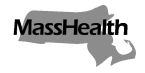 Executive Office of Health and Human Services
Office of Medicaidwww.mass.gov/masshealth Eligibility Operations Memo 23-22October 2023TO:	MassHealth Eligibility Operations StaffFROM:	Heather Rossi, Director of Eligibility Policy [signature of Heather Rossi]RE:	Updated Fair Hearing Request FormBackgroundMassHealth has revised the Fair Hearing Request Form (FHR-1) to align with regulation changes to 130 CMR 610.000: MassHealth: Fair Hearing Rules. These changes allow applicants and members to: Extend the timeframe to request a fair hearing from 30 to 60 days, and Request a prehearing resolution.Extension to Request a Fair HearingMassHealth has extended the time to request a fair hearing from 30 days to 60 days. The Board of Hearings must receive a completed, signed request within 60 calendar days after a member or applicant received notice from MassHealth of an intended action. 130 CMR 610.015(B)(1). Under limited circumstances, applicants or members will have 120 days to submit a request for fair hearing as provided in 130 CMR 610.015(B)(2) (such as if MassHealth failed to act on an application). Prehearing ResolutionAs part of the Fair Hearing Request Form, a member or applicant may select a prehearing resolution (PHR) as a new option for resolving appeals before holding a formal fair hearing. If a matter cannot be resolved by PHR, then the member or applicant will continue to a formal hearing. Changes to Fair Hearing Request Form The following changes have been made to the Fair Hearing Request Form:Updated language to align with extending to 60 days to request a fair hearing.Added an option to select prehearing resolution. Added explanation for an expedited hearing and prehearing resolution.Provided more space under the “Please explain why you are appealing” section.Added section for “Type of Hearing and Accommodations” within “Other Information,” which now includes a video hearing as an option.Modified formatting and improved readability and accessibility for members.Supplies and Use of Revised FormWhen you receive a supply of the new FHR-1, please recycle all previous versions. After March 31, 2024, previous versions of the FHR-1 will be obsolete, and the October 2023 version of the FHR-1 will be the only acceptable version. QuestionsIf you have any questions about this memo, please have your MEC designee contact the Policy Hotline.